Answers1	(d)   all of the above2	(a)   Septum3	(b)   The body4	(c)   The left atrium5	(a)   The left side6	(d)   Both (a) and (c)7	(d)   To prevent blood from flowing in the wrong direction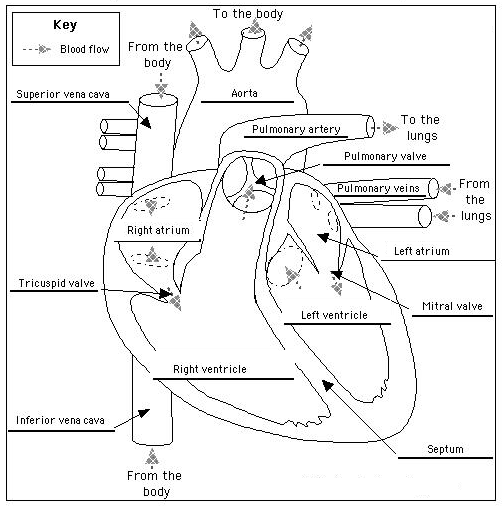 